TitleFirst name and last name 11 Institution nameMailing addressAbstractIntroduction: Insert text. Methods: Insert text. Results: Insert text. Discussion and conclusions: Insert text. Keywords: health, …Introduction Insert text.Methods Insert text.Results Insert text.  Tables and figures also must be referenced in numerical order. Figures must be sent in a separate file either as vector graphics file (eps, ai, cdr, pdf …) either as raster style (jpg, tif …). Discussion Insert text. ConclusionsInsert text. ReferencesBURFORD, E.-M., ELLEGAST, R., WEBER, B., BREHMEN, M., GRONEBERG, D., SINN-BEHRENDT, A. and BRUDER, R., 2017. The comparative analysis of postural and biomechanical parameters of preschool teachers pre- and post-intervention within the ErgoKiTa study. Ergonomics, vol. 60, no. 12, pp. 1718–1729. ČECHO, R., ŠVIHROVÁ, V., ČECHO, D., NOVÁK, M. and HUDEČKOVÁ, H., 2019. Exposure to mental load and psychosocial risks in kindergarten teachers. Zdravstveno varstvo, vol. 58, no. 3, pp. 120–128.EUROPEAN AGENCY FOR SAFETY AND HEALTH AT WORK, n. d. Work ability index [online]. [viewed 13 December 2019]. Available from: https://healthy-workplaces.eu/previous/all-ages-2016/en/tools-and-publications/practical-tools/work-ability-index 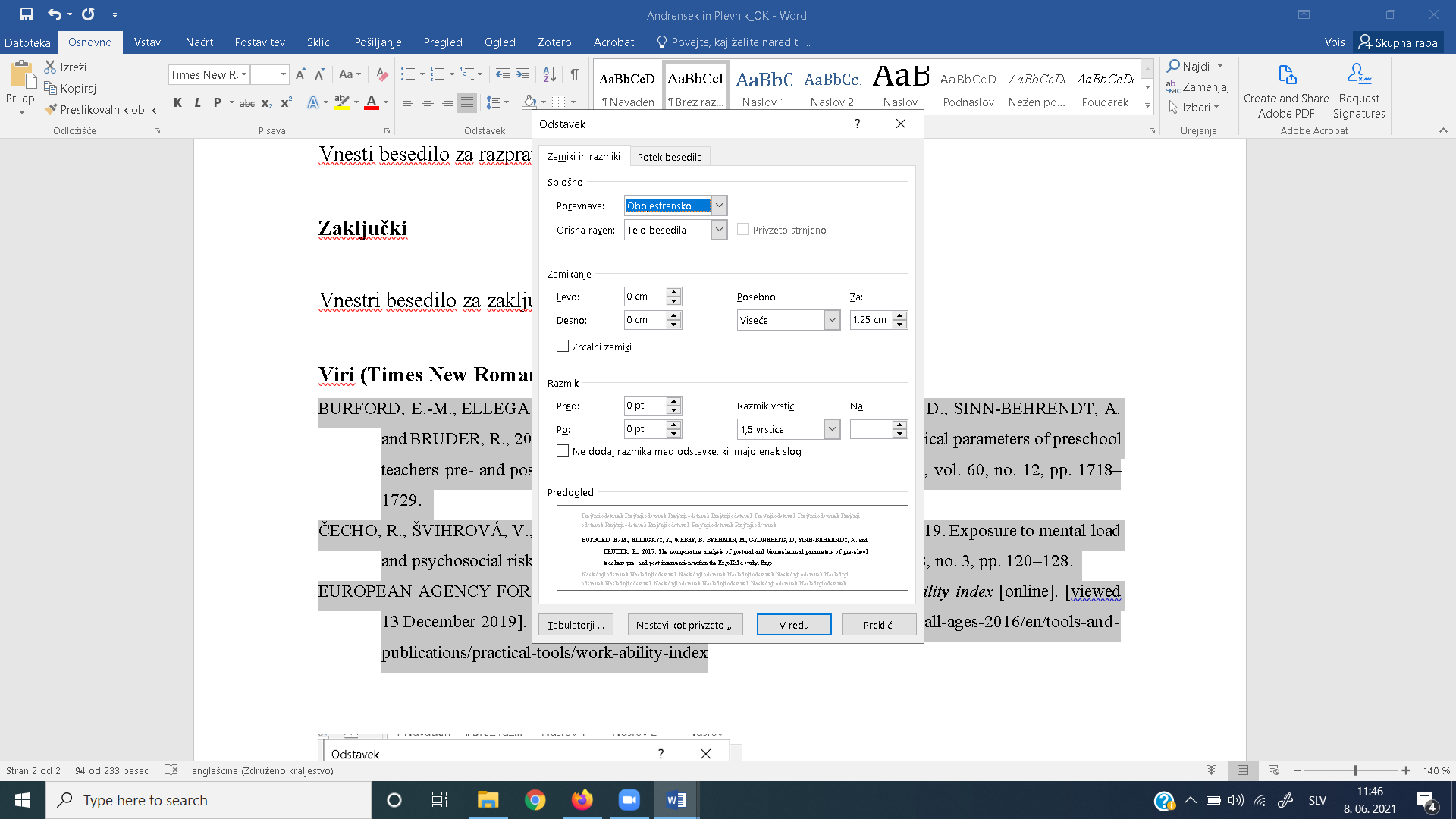 